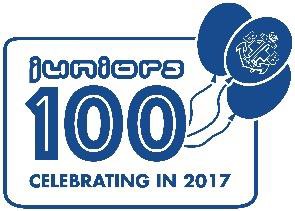 Juniors 100 ADVENTURE SLEEP OVER ENGLAND AND WALES  Company Registration / Booking FormPlease complete the form below to register attendance at the Juniors 100 Adventure Sleepover.  There are two site on offer at Kingswood Centre on the same date Saturday 4th – Sunday 5th November 2017.  BOOKING DEADLINE IS STRICTLY 16TH JUNE 2017.Company Name:  	Leader Name:  	Leader’s Postal Address:  	Leader’s Email Address:  	Leaders Home Telephone:  	Mobile:  	Site – please indicate by circling  STAFFORDSHIRE – WOLVEHAMPTON WV7 3AW   or 	PEAK VENTURE -South Yorkshire, S26 7GF.  Numbers attending:Please include non-refundable deposit of £10.00 per person.Total amount enclosed £ 	Deposit / Full Payment *(delete as applicable)ATTENDANCE AT THIS EVENT WILL BE STRICTLY ‘BOOKED IN ADVANCE’ ONLY – PLEASE BOOK EARLY AND WITHIN DEADLINES TO AVOID DISSAPOINTMENT.The sleepover will include indoor overnight stay a range of exciting hands-on activity sessions.All activities, accommodation and food is included. Unfortunately, places are limited for young people whom are within school years 4-7 at the time event.If you have any questions, please email ewhq@boys-brigade.org.uk____________________________________________________________________________Please return to:The Boys’ Brigade England and Wales HQ, Felden Lodge, Hemel Hempstead, Hert, HP3 0BLCategoryNumbersTOTAL Young Person £30.00 ppLeaders £30.00 ppTOTAL: